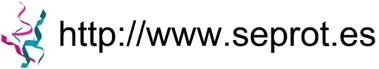 BOLETÍN DE INSCRIPCIÓN(Socio Patrocinador),Enviar el formulario relleno, incluida la orden de pago al banco, por e-mail a la Secretaria de la SEProt, Dra. Cristina Ruiz Romero (secretaria@seprot.es).ORDEN DE PAGO DE LA CUOTA ANUAL DE SOCIO PATROCINADOR DE LA“SOCIEDAD ESPAÑOLA DE PROTEÓMICA (SEProt)”Autorizo a cargar la cuota anual de socio patrocinador de la “Sociedad Española de Proteómica” a la cuenta:, a		de		de 20Firmado: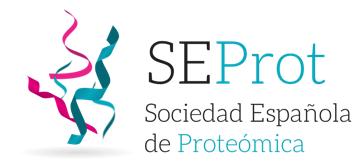 Sede social:  IBV-CSICC/ Jaime Roig 1146010 Valencia.R.N.A.: 584180C.I.F. G97465629DATOS DE INSCRIPCIÓNDATOS DE INSCRIPCIÓNDATOS DE INSCRIPCIÓNEmpresa/Institución:Razón Social:CIF:Teléfono:Fax:Correo Electrónico:Persona de Contacto:Página Web:Ámbito de Actuación/ Área de Interés:Autorizo a incluir el logo de la compañía/institución y un link a su correspondiente página web en la web de la SEProtAutorizo a incluir el logo de la compañía/institución y un link a su correspondiente página web en la web de la SEProt[   ] SI[   ] NOForma de Pago [   ]  Mediante domiciliación bancaria [   ]  Mediante transferencia bancaria[   ]  Mediante domiciliación bancaria [   ]  Mediante transferencia bancariaBanco:Oficina/Sucursal:Dirección postal:Código de cuenta IBAN: 